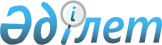 О внесении изменений в решение  Шуского районного маслихата "О  районном  бюджете на 2012-2014 годы" № 41-2 от 20 декабря 2011 года
					
			Утративший силу
			
			
		
					Решение Шуского районного маслихата Жамбылской области от 31 июля 2012 года № 8-3. Зарегистрировано Шуским управлением юстиции от 9 августа 2012 года № 6-11-129. Утратило силу в связи с истечением срока применения - (письмо Департамента юстиции Жамбылской области от 11 марта 2013 года № 2-2-17/388)      Сноска. Утратило силу в связи с истечением срока применения - (письмо Департамента юстиции Жамбылской области от 11.03.2013 № 2-2-17/388).

      Примечание РЦПИ:

      В тексте сохранена авторская орфография и пунктуация.

      В соответствии со статьей-109 Бюджетного Кодекса Республики Казахстан от 4 декабря 2008 года, статьей-6 Закона Республики Казахстан «О местном государственном управлении и самоуправлении в Республике Казахстан» от 23 января 2001 года и на основании решения Жамбылского областного маслихата от 19 июля 2012 года № 6-2 «О внесении изменений в решение Жамбылского областного маслихата «Об областном бюджете на 2012-2014 годы» от 7 декабря 2011 года № 41-3» (зарегистрировано в Реестре государственной регистрации нормативных правовых актов за № 1814) районный маслихат РЕШИЛ:



      1. Внести в решение районного маслихата «О районном бюджете на 2012-2014 годы» № 41-2 от 20 декабря 2011 года (зарегистрировано в Реестре государственной регистрации нормативных правовых актов №6-11-117, опубликовано в районной газете № 4-5 «Шуская долина» от 11 января 2012 года) следующие изменения:



      в пункте 1:

      в подпункте 1);

      цифры «7 227 164» заменить цифрами «7 354 511»;

      цифры «5 331 411» заменить цифрами «5 417 783»;

      в подпункте 2):

      цифры «7 243 783» заменить цифрами «7380 318»;

      в подпункте 4):

      цифры «9188» заменить цифрами «0»;



      в пункте 4:

      цифры «15 000» заменить цифрами «9 000»;



      Приложение 1 и 5 к указанному решению изложить в новой редакции согласно приложениям 1 и 2 к настоящему решению.



      2. Данное решение вступает в силу со дня государственной регистрации в органах юстиции и вводится в действие с 1 января 2012 года.

 

      Председатель сессии                        Секретарь маслихата

      С. Калыков                                 Б.Саудабаев

Приложение № 1

к решению Шуского районного маслихата

от 31 июля 2012 года № 8-3Приложение № 1

к решению Шуского районного маслихата

от 20 декабря 2011 года № 41-2 Районный бюджет на 2012 год

Приложение № 2

к решению Шуского районного маслихата

от 31 июля 2012 № 8-3Приложение № 5

к решению Шуского районного маслихата

от 20 декабря 2011 № 41-2 Перечень объема выделенных денежных средств по программе города районного значения, поселка, аула (села), аульных (сельских) округовтысяч тенге
					© 2012. РГП на ПХВ «Институт законодательства и правовой информации Республики Казахстан» Министерства юстиции Республики Казахстан
				КатегорияКатегорияКатегорияКатегорияСумма

тысяч тенгеКлассКлассКлассСумма

тысяч тенгеПодклассПодклассСумма

тысяч тенгеНаименованиеСумма

тысяч тенге1. ДОХОДЫ7 354 5111Налоговые поступления1 847 42201Подоходный налог254 3212Индивидуальный подоходный налог254 32103Социальный налог205 1711Социальный налог205 17104Налоги на собственность1 333 9611Налоги на имущество1 221 1013Земельный налог22 5244Налог на транспортные средства85 0475Единый земельный налог5 28905Внутренние налоги на товары, работы и услуги45 6032Акцизы11 7103Поступления за использование природных и других ресурсов23 4334Сборы за ведение предпринимательской и профессиональной деятельности8 0605Налог на игровой бизнес2 40008Обязательные платежи, взимаемые за совершения юридически значимых действий и (или) выдачу документов уполномоченными на то государственными органами или должностными лицами8 3661Государственная пошлина8 3662Неналоговые поступления24 07301Доходы от государственной собственности6 4391Поступление части чистого дохода государственных предприятий2 3125Доходы от аренды имущества, находящегося в государственной собственности4 12702Поступление от реализации товаров (работ, услуг) государственными учреждениями, финансируемыми из государственного бюджета91Поступления от реализации товаров (работ, услуг) государственными учреждениями, финансируемыми из государственного бюджете904Штрафы, пеня, санкции, взыскания, налагаемые государственными учреждениями, финансируемыми из государственного бюджета, а также содержащимися и финансируемыми из бюджета (сметы расходов) Национального Банка Республики Казахстан6 6001Штрафы, пеня, санкции, взыскания, налагаемые государственными учреждениями, финансируемыми из государственного бюджета, а также содержащимися и финансируемыми из бюджета (сметы расходов) Национального Банка Республики Казахстан, за исключением поступлений от организаций нефтяного сектора6 60006Прочие неналоговые поступления11 0251Прочие неналоговые поступления11 0253Поступления от продажи основного капитала65 23301Продажа государственного имущества, закрепленного за государственными учреждениями9 0751Продажа государственного имущества, закрепленного за государственными учреждениями9 07503Продажа земли и нематериальных активов56 1581Продажа земли50 0002Продажа нематериальных активов6 1584Поступления трансфертов5 417 78301Трансферты из нижестоящих государственных органов управления1 389Трансферты бюджетов района (города)1 38902Трансферты из вышестоящих органов государственного управления5 416 3942Трансферты из областного бюджета5 416 394Функциональная группаФункциональная группаФункциональная группаФункциональная группаСуммаАдминистратор бюджетных программАдминистратор бюджетных программАдминистратор бюджетных программСуммаПрограммаПрограммаСумма111232.ЗАТРАТЫ7 380 31801Государственные услуги общего характера404 773112Аппарат маслихата района (города областного значения)19 042001Услуги по обеспечению деятельности маслихата района (города областного значения)15 287003Капитальные расходы государственного органа3 755122Аппарат Акима района (города областного значения)107 222001Услуги по обеспечению деятельности Акима района (города областного значения)101 698002Создание информационных систем3 990003Капитальные расходы государственного органа1 534123Аппарат Акима района в городе, города районного значения, поселка, аула (села), аульного (сельского)округа236 129001Услуги по обеспечению деятельности Акима района в городе, города районного значения, поселка, аула (села), аульного (сельского) округа224 864022Капитальные расходы государственного органа11 265452Отдел финансов района (города областного значения)24 877001Услуги по реализации государственной политики в области исполнения и контроля за исполнением бюджета района и управления коммунальной собственностью района (города областного значения)20 177010Организация приватизации коммунальной собственности350011Учет, хранение, оценка и реализация имущества, поступившего в коммунальную собственность150018Капитальные расходы государственного органа4 200453Отдел экономики и бюджетного планирования района (города областного значения)17 503001Услуги по реализации государственной политики в области формирования и развития экономической политики, системы государственного планирования и управления района (города областного значения)17 203004Капитальные расходы государственного органа30002Оборона4 700122Аппарат акима района (города областного значения)4 700005Мероприятия в рамках исполнения всеобщей воинской обязанности2 200006Предупреждение и ликвидация чрезвычайных ситуаций масштаба района (города областного значения)1 000007Мероприятия по профилактики и тушению степных пожаров районом (городском) масштабе, а также пожаров в населенных пунктах в которых не созданы органы государственной противопожарной службы1 50003Общественный порядок, безопасность, правовая, судебная, уголовно-исполнительная деятельность7 000458Отдел жилищно-коммунального хозяйства, пассажирского транспорта и автомобильных дорог района (города областного значения)7 000021Обеспечение безопасности дорожного движения в населенных пунктах7 00004Образование4 584 829123Аппарат акима района в городе, города районного значения, поселка, аула (села) аульного (сельского) округа4 600005Организация бесплатного подвоза учащихся до школы и обратно в аульной (сельской) местности4 600466Отдел архитектуры, градостроительства и строительства района (города областного значения)256 490037Строительство и реконструкция объектов образования256 490471Отдел образования, физической культуры и спорта района (города областного значения4 323 739003Обеспечение деятельности организаций дошкольного воспитания и обучения397 948004Общеобразовательное обучение3 564 519005Дополнительное образование для детей и юношества174 836009Приобретение доставка учебников, учебно-методических комплексов для государственных учреждений образования района (города областного значения)49 401010Проведение школьных олимпиад, внешкольных мероприятий и конкурсов районного (городского) масштаба1 000020Ежемесячные выплаты денежных средств опекунам, (попечителям) на содержание ребенка сироты (детей сирот), ребенка (детей), оставшихся без попечения родителей34 041023Обеспечение оборудованием, программным обеспечением детей обучающихся на дому12 698025Увеличение размера доплаты за квалификационную категорию воспитателям дошкольных организаций образования за счет трансфертов из республиканского бюджета3 601063Повышение оплаты труда учителям, прошедшим повышение квалификации по учебным программам АОО «Назарбаев интеллектуальные школы» за счет трансфертов из республиканского бюджета3 312064Увеличение размера доплаты за квалификационную категорию учителям школ за счет трансфертов из республиканского бюджета82 38306Социальная помощь и социальное обеспечение435 221123Аппарат акима района в городе, города районного значения, поселка, аула (села) аульного (сельского) округа4 165003Оказание социальной помощи нуждающимся гражданам на дому4 165451Отдел занятости и социальных программ района (города областного значения)431 056001Услуги по реализации государственной политики на местном уровне в области обеспечения занятости и реализации социальных программ для населения27 292002Программа занятости148 256004Оказание социальной помощи на приобретение топлива специалистам здравоохранения, образования, социального обеспечения, культуры и спорта в сельской местности в соответствии с законодательством Республики Казахстан8 300005Государственная адресная социальная помощь26 006006Жилищная помощь15 569007Социальная помощь отдельным категориям нуждающихся граждан по решению местных представительных органов29 450010Материальное обеспечение детей-инвалидов, воспитывающихся и обучающихся на дому4 700011Оплата услуг по зачислению, выплате и доставки пособий и других социальных выплат1 168014Оказание социальной помощи нуждающимся гражданам на дому21 904016Государственные пособия на детей до 18 лет99 464017Обеспечение нуждающихся инвалидов обязательными гигиеническими средствами и предоставления услуг специалистами жестового языка, индивидуальными помощниками в соответствии с индивидуальной программой реабилитации инвалида30 400021Капитальные расходы государственного органа870023Обеспечение деятельности центров занятности населения17 67707Жилищно-коммунальное хозяйство1 094 042458Отдел жилищно-коммунального хозяйства, пассажирского транспорта и автомобильных дорог района (города областного значения)541 544011Обеспечение бесперебойного теплоснабжения малых городов92 603012Организация водоснабжения36 635015Освещение улиц населенных пунктов18 254016Обеспечение санитарии населенных пунктов40 100017Содержание мест захоронений и погребение безродных410018Благоустройство и озеленение населенных пунктов85 243026Организация эксплуатации тепловых сетей, находящихся в коммунальной собственности районов (городов областного значения)10 000031Изготовление технических паспортов на объекты кондоминиумов70033Развитие, обустройство и (или) приобретение инженерно-коммуникационной инфраструктуры258 229466Отдел архитектуры, градостроительства и строительства района (города областного значения)516 375003Проектирование, строительство и (или) приобретение жилья государственного коммунального жилищного фонда7 700006Развитие системы водоснабжения472 673018Развитие инженерно-коммуникационной инфраструктуры в рамках Программы занятости-202036 002479Отдел жилищной инспекции9 448001Услуги по реализации государственной политики на местном уровне в области жилищного фонда7 398005Капитальные расходы государственных органов2 050471Отдел образования, физической культуры и спорта района (города областного значения26 675026Ремонт объектов в рамках развития сельских населенных пунктов по Программе занятости 202026 67508Культура, спорт, туризм и информационное пространство285 253455Отдел культуры и развития языков района (города областного значения)233 466001Услуги по реализации государственной политики на местном уровне в области развития языков и культуры7 622003Поддержка культурно-досуговой работы159 773006Функционирование районных (городских) библиотек64 801007Развитие государственного языка и других языков народа Казахстана1 120010Капитальные расходы государственного органа150456Отдел внутренней политики района (города областного значения)48 272001Услуги по реализации государственной политики на местном уровне в области информации, укрепления государственности и формирования социального оптимизма граждан10 547002Услуги по реализации государственной информационной политики через газеты и журналы17 999003Реализация региональных программ в сфере молодежной политики17 226005Услуги по проведению государственной политики через телерадиовещание700006Капитальные расходы государственного органа1 800471Отдел образования, физической культуры и спорта района (города областного значения)3 515014Проведение спортивных соревнований на районном (города областного значения) уровне1 005015Подготовка и участие сборных команд района (города областного значения) по различным видам спорта на областные спортивные соревнования2 51010Сельское, водное, лесное, рыбное хозяйство, особо охраняемые природные территории, охрана окружающей среды и животного мира, земельные отношения177 009454Отдел предпринимательства и сельского хозяйства района (города областного значения)5 883099Реализация мер социальной поддержки специалистов социальной сферы сельских населенных пунктов за счет целевых трансфертов из республиканского бюджета5 883463Отдел земельных отношений района (города областного значения)16 889001Услуги по реализации государственной политики в области регулирования земельных отношений на территории района (города областного значения)11 704004Организация работ по зонированию земель3 885007Капитальные расходы государственного органа1 300473Отдел ветеринарии района (города областного значения)154 237001Услуги по реализации государственной политики на местном уровне в области ветеринарии10 653003Капитальные расходы государственного органа12 198007Организация отлова и уничтожение бродячих собак и кошек2 000008Возмещение владельцам стоимости изымаемых и уничтожаемых больных животных, продуктов и сырья животного происхождения250009Проведение ветеринарных мероприятий по энзоотическим болезням животных9 384010Проведение мероприятий по идентификации сельскохозяйственных животных2 049011Проведение противоэпизоотических мероприятий117 70311Промышленность, архитектурная, градостроительная и строительная деятельность43 487466Отдел архитектуры, градостроительства и строительства района (города областного значения)43 487001Услуги по реализации государственной политики в области строительства, улучшения архитектурного облика городов, районных населенных пунктов области и обеспечение рационального и эффективного градостроительного освоения территории района (города областного значения)12 932013Разработка схем градостроительного развития территории района, генеральных планов городов районного (областного) значения, поселков и иных сельских населенных пунктов27 910015Капитальные расходы государственного органа300115Выполнение обязательств местных исполнительных органов по решениям судов за счет средств резерва местного исполнительного органа2 34512Транспорт и коммуникации259 718458Отдел жилищно-коммунального хозяйства, пассажирского транспорта и автомобильных дорог района (города областного значения)259 718023Обеспечение функционирования автомобильных дорог238 445037Субсидирование пассажирских перевозок по социально значимым городским (сельским), пригородным и внутрирайонным сообщениям21 27313Прочие80 698452Отдел финансов района (города областного значения)9 000012Резерв местного исполнительного органа района (города областного значения)9 000453Отдел экономики и бюджетного планирования района (города областного значения)4 000003Разработка технико-экономического обоснования местных бюджетных инвестиционных проектов и концессионных проектов и проведение его экспертизы4 000454Отдел предпринимательства и сельского хозяйства района (города областного значения)23 596001Услуги по реализации государственной политики на местном уровне в области развития предпринимательства, промышленности и сельского хозяйства21 346007Капитальные расходы государственного органа2 250458Отдел жилищно-коммунального хозяйства, пассажирского транспорта и автомобильных дорог района (города областного значения)22 301001Услуги по реализации государственной политики на местном уровне в области жилищно-коммунального хозяйства, пассажирского транспорта и автомобильных дорог12 488013Капитальные расходы государственного органа1 701040Реализация мероприятий для решения вопросов обустройства аульных (сельских) округов в реализацию мер по содействию экономическому развитию регионов в рамках Программы «Развитие регионов» за счет целевых трансфертов из республиканского бюджета8 112471Отдел образования, физической культуры и спорта района (города областного значения)21 801001Обеспечение деятельности отдела образования, физической культуры и спорта района21 80114Обслуживание долга4452Отдел финансов района (города областного значения)4013Обслуживание долга местных исполнительных органов по выплате вознаграждений и иных платежей по займам из областного бюджета415Трансферты3 584452Отдел финансов района (города областного значения)3 584006Возврат неиспользованных (недоиспользованных) целевых трансфертов2 195016Возврат, использованных не по целевому назначению целевых трансфертов1 389Операционное сальдо-25 8073. Чистое бюджетное кредитование88 054Бюджетные кредиты91 25910Сельское, водное, лесное, рыбное хозяйство, особо охраняемые природные территории, охрана окружающей среды и животного мира, земельные отношения41 259454Отдел предпринимательства и сельского хозяйства района (города областного значения)41 259009Бюджетные кредиты для реализации мер социальной поддержки, специалистов социальной сферы в сельских населенных пунктах41 25913Прочие50 000458Отдел жилищно-коммунального хозяйства, пассажирского транспорта и автомобильных дорог района (города областного значения)50 000039Проведение ремонта общего имущества объектов кондоминиум50 00005Погашение бюджетных кредитов3 20501Погашение бюджетных кредитов3 2051Погашение государственных кредитов3 2054. Сальдо по операциям с финансовыми активами0Приобретение финансовых активов013Прочие0473Отдел ветеринарии района (города областного значения)0065Формирование или увеличение уставного капитала юридических лиц0Поступления от продажи финансовых активов государства05. Дефицит (профицит) бюджета-113 8616. Финансирование дефицита (использование профицита) бюджета113 86107Поступление займов91 25901Внутренние государственные займы91 2592Договора по займам91 25916Погашение займов3 205452Отдел финансов района (города областного значения)3 205008Погашение займов местного исполнительного органа перед вышестоящим бюджетов3 20508Используемые остатки бюджетных средств25 807№

п/пНаименованиеНаименование программНаименование программНаименование программНаименование программ№

п/пНаименование001

Услуги по

обеспечению

деятельнос

ти акима

города

районного

значения,

поселка,

аула

(села),

аульного

(сельского)

округа005

Организа

ция

бесплат

ного

проезда

учащихся

до школы

и обратно в аульной

(сельской)

местности003

Оказа

ние

социаль

ной

помощи

нуждаю

щимся

на дому022

Капиталь

ные

расходы

государст

венных

органов1Коммунальное

государственное

учреждение аппарат

акима

Бирликустемского

сельского округа10 8321552Коммунальное

государственное

учреждение аппарат

акима Дулатского

сельского округа9 09815001 8003Коммунальное

государственное

учреждение аппарат

акима Берликского

сельского округа10 5954Коммунальное

государственное

учреждение аппарат

акима Жанакогамского

сельского округа10 5971 7505Коммунальное

государственное

учреждение аппарат

акима города Шу29 54524003 1006Коммунальное

государственное

учреждение аппарат

акима Толебийского

аульного округа17 8404 1651 5807Коммунальное

государственное

учреждение аппарат

акима Тасоткельского

сельского округа9 7918Коммунальное

государственное

учреждение аппарат

акима Алгинского

сельского округа12 4059Коммунальное

государственное

учреждение аппарат

акима Ески-Шуского

сельского округа11 63010Коммунальное

государственное

учреждение аппарат

акима Корагатинского

сельского округа10 10617011Коммунальное

государственное

учреждение аппарат

акима аула Конаева12 03612Коммунальное

государственное

учреждение аппарат

акима села

Далакайнар9 70070016013Коммунальное

государственное

учреждение аппарат

акима Коккайнарского

сельского округа8 77340014Коммунальное

государственное

учреждение аппарат

акима Шокпаского

сельского округа11 16315015Коммунальное

государственное

учреждение аппарат

акима Актобинского

сельского округа10 4241 60016Коммунальное

государственное

учреждение аппарат

акима Балуан

Шолакского сельского

округа8 55817Коммунальное

государственное

учреждение аппарат

акима Аксуского

сельского округа9 36820018Коммунальное

государственное

учреждение аппарат

акима Ондириского

сельского округа10 80820019Коммунальное

государственное

учреждение аппарат

акима Жанажолского

сельского округа11 595